ZAJEDNICA TEHNIČKE KULTUREZAGREBAČKE ŽUPANIJE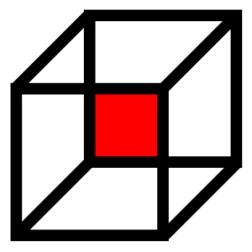 10430 SAMOBOR, Perkovčeva 59, pp 14http://www.ztk-zagrebacke-zupanije.hr/index.php e-mail: ztkzzupanije@gmail.comtel: 091- 3367866, 091-3367877 Urbroj:05ZTKZŽ-RP-1-01/2017Zaprešić, 10. 01. 2017.Predmet: Javni raspis za dodjelu županijske Nagrade tehničke kulture «Rudolf Perešin»Izvršni odbor ZTK Zagrebačke županije temeljem zaključaka 18. sjednice održane 14. 12. 2016. u Ivanić Gradu, objavljuje Javni raspis za dodjelu županijske Nagrade tehničke kulture «Rudolf Perešin» za 2016. godinu istaknutim pojedincima i udrugama tehničke kulture, njihovim zajednicama i drugim pravnim osobama za dugogodišnji izuzetan doprinos razvitku i promicanju tehničke kulture. Pravilnik o Nagradi, te obrasci za predlaganje su u prilogu ovog dopisa, ili se mogu, uz sve ostale informacije dobiti natel: 0913367866mail: ztkzzupanije@gmail.comPrijedloge za Nagradu dostaviti najkasnije do 15. veljače 2017. godine na adresu Zajednice.ZAJEDNICA TEHNIČKE KULTUREZAGREBAČKE ŽUPANIJE poštanski pretinac 14 10430 S A M O B O R